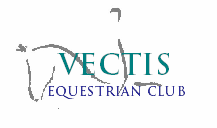 2020 SUMMER SHOW JUMPING SHOWSAT FROGHILL FARM, SANDFORDSUNDAY - 26 July 		CLASS 1 -  1ft 6”		[0.50m]		CLASS 2 – 1ft 9”	   	[0.55m]		CLASS 3 – 2ft 0”		[0.60m]	CLASS 4 – 2ft 3”		[0.70m]		CLASS 5 – 2ft 6”		[0.75m]		CLASS 6 – 2ft 9”		[0.85m]		CLASS 7 – 3ft 0”		[1.00m]	Due to Covid-19 restrictions this will be run as a 2-phase competition with a clear round continuing directly onto the second phase against the clock without interruption.   Competitors will be placed according to penalties and timePOINTS AWARDED FOR ENTRY IN CLASSES AND PLACINGS**TROPHY AWARDED TO HIGHEST POINTS AT END OF SERIES**Retraining of Racehorses Riding Clubs Challenge Points – www.ror.org.ukEntries only accepted with CORRECT ENTRY FEE : BACS payments to sort code 40-39-17 a/c no. 21066889 [payable to Vectis Equestrian Club]. Cheques and cash to be placed in a clearly labelled envelope and delivered to Mandy at Froghill. Please also advise entry details via FB or email.   Additional entries can only be taken on the day if already entered and issued with a competitor numberClasses = £5 members and £6 non-members.Organiser & Entries: LINDA ALLEN – lindiloo.iow@gmail.comCONDITIONS AND RULES1. 	Protective Headwear to current standard must be worn at all times when mounted. Standards to be found on VEC website www.vectisequestrianclub.co.uk   **HAIR must be neatly secured and MUST NOT hang lower than the shoulder line when standing normally.	‘Show’ jackets are not required but arms should be covered.2. 	Neither the Landowners nor the Organisers will be held responsible for anything that may happen to competitors, spectators, helpers, or their property (including vehicles, horses or ponies), in connection with or arising out of this event.3. 	The Organisers of this event have taken reasonable precautions to ensure the health and safety of everyone present. For these measures to be effective, everyone must take all reasonableprecautions to avoid and prevent accidents occurring and must obey the instructions of the Organisers, Officials and Stewards.4.  	**PLEASE DO NOT MUCK-OUT HORSEBOXES ONTO THE FIELD**  Also clear any droppings, hay residue and rubbish as the field is used for grazing. 5. 	DOGS – Must be kept on a lead if brought to this event 6.  	Insurance - All Riding Club Members are covered by third party insurance. Anyone attending the event who is NOT a riding club member should take out their own third-party insurance.7.	No Headcams allowed**EVENT RUN UNDER BRITISH RIDING CLUB RULES – FIRST AIDER IN ATTENDANCEENTRY FORM   26.07.20.Tel No__________________________E-mail_________________________________________________RoR Registration No…………………………………………………………………………………………..BACS ref:……………………………………………………………………………………………………..Please restrict numbers attending to competitor and groom – face masks may be wornNo refreshments will be available at venuePlease obey all instructions from stewards and observe social distancing policy in effect at the timeThe stable yard at Froghill will be restricted to their liveries/owners onlyN.B.  Current ‘whip’ rule which will be strictly adhered to:Must be between 45 and 70cm and must not be weighted or with a hard pad at the end.  The end of the whip must be padded.  The pad must be smooth and made of a shock absorbing material throughout its circumference.RiderHorseClassMember yes/noEntry Fee